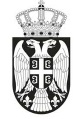 Szerb KöztársaságVajdaság Autonóm TartományZenta község Zenta Községi Képviselő-testületSzám: 02-2/2022-IKelt: 2022. május 27-én Z e n t aZenta Község Képviselő-testülete a közvállalatokról szóló törvény (az SZK Hivatalos Közlönye, 15/2016. és 88/2019. sz.) 30. és 36. szakasza alapján kihirdeti aNYILVÁNOS PÁLYÁZATOTA ZENTAI ELGAS KÖZVÁLLALAT IGAZGATÓJÁNAK A KINEVEZÉSÉREADATOK A VÁLLALATRÓLNeve: Elgas Közvállalat ZentaSzékhelye: Zenta, Mikszáth Kálmán 37. sz. Törzsszáma: 08025886ADATOK A MUNKAHELYRŐL A zentai Elgas Közvállalat igazgatójaA KÖZVÁLLALAT IGAZGATÓJA KINEVEZÉSÉNEK FELTÉTELEI:A közvállalat igazgatójának kinevezhető a személy, aki eleget tesz az alábbi feltételeknek: hogy nagykorú és cselekvőképes, hogy magas fokú képzettséggel rendelkezik az alapfokú tanulmányokon legalább négy évig tartó időtartamban, illetve az alapfokú akadémiai tanulmányokon legalább 240 ETSC ponttal, mesterképző akadémiai tanulmányokon, mesterképző szakmai tanulmányokon, specialista akadémiai tanulmányokon, vagy specialista szakmai tanulmányokon,hogy legalább öt év munkatapasztalattal rendelkezzen a teendőkön, amelyekre a 2) pont szerinti magas fokú képzettséget követelnek,hogy legalább hároméves munkatapasztalata van a teendőkön, amelyek kapcsolatban vannak a közvállalat teendőivel, hogy ismerje a korporatív igazgatás területét,hogy legyen munkatapasztalata a munka szervezésében és a munkák vezetésében, hogy nem tagja politikai párt szervének, illetve hogy elrendelték számára a tisztség ellátásának szünetelését a politikai párt szervében,hogy nem volt elítélve börtönbüntetésre legalább hat hónapig tartó időtartamban, hogy nem mondtak ki számára biztonsági intézkedéseket, összhangban a törvénnyel, amely a bűncselekményeket rendezi, éspedig: kötelező pszichiátriai kezelés és őrzés az egészségügyi intézménybenkötelező pszichiátriai kezelés szabadon, a narkomániások kötelező gyógykezeléseaz alkoholisták kötelező gyógykezelésea hivatás, tevékenység és kötelezettség végzésének tilalma.A MUNKAVÉGZÉS HELYEZenta, Mikszáth Kálmán 37. sz. A HATÁRIDŐ AMELYEN BELÜL BE KELL NYÚJTANI A JELENTKEZÉSEKET:A nyilvános pályázatra a jelentkezés benyújtásának határideje 30 nap és a nyilvános pályázatnak a Szerb Köztársaság Hivatalos Közlönyében való közzétételétől kezdődik.A NYILVÁNOS PÁLYÁZATRÓL A TÁJÉKOZTATÁS ADÁSÁVAL MEGBÍZOTT SZEMÉLY: Sarnyai Rózsa Edit, a Zentai Községi Közigazgatási Hivatal vezetője, 24400 Zenta, Fő tér 1. sz., telefonszáma: 024/655-404, mobilszáma: 064/8725412, e-mail cím: r.edit@zenta-senta.co.rsA CÍM, AMELYRE A JELENTKEZÉSEKET BE KELL NYÚJTANI: A zentai Elgas Közvállalat igazgatója kinevezésében illetékes bizottság, 24400 Zenta, Fő tér 1. sz., a megjelöléssel „A zentai Elgas Közvállalat igazgatója kinevezésére a pályázatra”.A BIZONYÍTÉKOK, AMELYEKET A PÁLYÁZATRA VALÓ JELENTKEZÉSRE KELL BENYÚJTANI: a munkahely neve, amelyre a jelölt/nő jelentkezik, jelentkezés önéletrajzzal és az eddigi munkatapasztalat felsorolásával, állampolgársági bizonylat, születési anyakönyvi kivonat, oklevél a megszerzett szakmai képesítésről, iratok, amelyekkel bizonyítják a szakmában a munkatapasztalatot (igazolás, határozat vagy más aktus, amelyekből látszik, hogy mely munkákon és milyen szakképzettséggel szerzett munkatapasztalatot). 	Minden bizonyítékot csatolni kell eredetiben vagy fénymásolatban, amelyeket hitelesített a közjegyző. 	A határidőn túl, érthetetlen jelentkezéseket és a jelentkezéseket, amelyek mellé nem csatolták az összes szükséges bizonyítékot Zenta község kinevezésekben illetékes bizottsága elveti a végzésével, amely ellen nem engedélyezett a külön fellebbezés. 	A jelen hirdetményt közzé kell tenni a Szerb Köztársaság Hivatalos Közlönyében, a Politika napilapban és Zenta község hivatalos honlapján: www.zenta-senta.co.rs.							         Szabó Dékány Zsófia s. k. 					                          a Zentai Községi Képviselő-testület                                                                               elnökasszonya